Задания  школьного этапа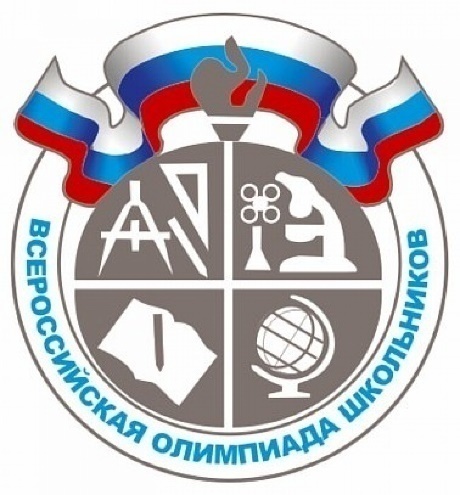 всероссийской олимпиады школьниковпо химии 2020-2021 учебного годаРеспублика Башкортостан7-8 классы8-1. Восстановите пропуски в уравнениях реакций, не изменяя приведенных коэффициентов:1) NaH +…. = NaOH + H2 2) H2S + … = … + 2H2O3) …. + 6HBr = 2AlBr3 +4) …. = H2O + CuCl25) 6KOH + …  = 2K3PO4 + 3H2O8-2. Дан оксид селена (VI). Определить: а) из атомов скольких элементов он состоит; б) сколько атомов входит в состав одной молекулы вещества; в) массовые доли элементов в оксиде. 8-3. Приведите 4 различных способа получения оксида серы (IV).8-4. Как называется раздел химии, изучающий метаболизм и действие отдельных веществ на организм человека?НейрохимияНаноматериалыМедицинская химияХимия полимеров8-5. Какие главные вещества используют для производства зубной пасты?Песок и содаГлицерин и щелочьПАВ и ферментыМеталлы и водород8-6. Какой буквой обозначен химический элемент селенСSSeAs8-7. Как называется вещество под следующей формулой: CaSO4·2H2OСульфат кальцияСульфат калияГипсМрамор8-8. Сколько химических элементов было известно до открытия Периодического закона?656355778-9. Что является главным признаком атома по мнению Д.И. Менделеева?МассаОбъемПлотностьСкорость8-10. Все элементы Периодической системы делятся на:Металлы и неметаллыСоли и кислотыПростые и сложные веществаНет ни одного правильного ответа8-11. Кто впервые сформулировал закон массы вещества?Д.И. МенделеевМ.В. ЛомоносовА. ЛавуазьеР. Бойль